СТРУКТУРНОЕ ПОДРАЗДЕЛЕНИЕ   «ДОМ ДЕТСКОГО ТВОРЧЕСТВА»  ГОСУДАРСТВЕННОГО БЮДЖЕТНОГО                                       ОБЩЕОБРАЗОВАТЕЛЬНОГО                                                           УЧРЕЖДЕНИЯ САМАРСКОЙ ОБЛАСТИ                                      СРЕДНЕЙ ОБЩЕОБРАЗОВАТЕЛЬНОЙ                                   ШКОЛЫ № 1 «ОБРАЗОВАТЕЛЬНЫЙ ЦЕНТР»                     ИМЕНИ ГЕРОЯ СОВЕТСКОГО СОЮЗА В.И.ФОКИНА С. БОЛЬШАЯ ГЛУШИЦА                                                            МУНИЦИПАЛЬНОГО РАЙОНА                                                 БОЛЬШЕГЛУШИЦКИЙ                                                               САМАРСКОЙ ОБЛАСТИ,                                                           РЕАЛИЗУЮЩЕЕ ДОПОЛНИТЕЛЬНЫЕ ОБЩЕРАЗВИВАЮЩИЕ ПРОГРАММЫ Тел. 8(846)73214-31; 8(846)7321030  E-mail:  bgl_do@samara.edu.ru  №  266  от 25 декабря  2019г. Справкаоб итогах районного фестиваля-конкурса «Новогодняя композиция»25 декабря 2019г.  подведены итоги районного фестиваля-конкурса «Новогодняя композиция». В конкурсе приняли участие обучающиеся образовательных организаций м.р. Большеглушицкий:Подымов Дмитрий  -15 лет, ГКУ СО «Большеглушицкий РЦ», рук: Е.В. Шихавцова  - I место Аверьянова Валерия -13 лет, ГКУ СО «Большеглушицкий РЦ», рук:            Е.В. Шихавцова - I место     3. Амиржанова  Диана, - 11 лет, ГКУ СО «Большеглушицкий РЦ», рук:               Е.В. Шихавцова -  I место    4. Некипелова Татьяна – 12 лет, ГКУ СО «Большеглушицкий РЦ», рук:                Е.В. Шихавцова - I место    5. Парахин Ярослав – 1 кл, СП «Дом детского творчества» ГБОУ СОШ №1          «ОЦ» с. Большая Глушица, рук : Н.В. Обидина - I место    6. Куряева Мария – 8 лет, СП «Дом детского творчества» ГБОУ СОШ №1           «ОЦ» с. Большая Глушица, рук : Г.А. Усманова - I место    7. Анцинова Вероника – 5 лет, СП «Красная Шапочка» ГБОУ СОШ №1           «ОЦ» с. Большая Глушица, рук : Г.А. Усманова - I место     8. Кортукова Александра – 2 кл, СП «Дом детского творчества» ГБОУ               СОШ №1 «ОЦ» с. Большая Глушица, рук : Н.В. Обидина - I местоИсполнитель : Юдина Марина Николаевна – 89276930581 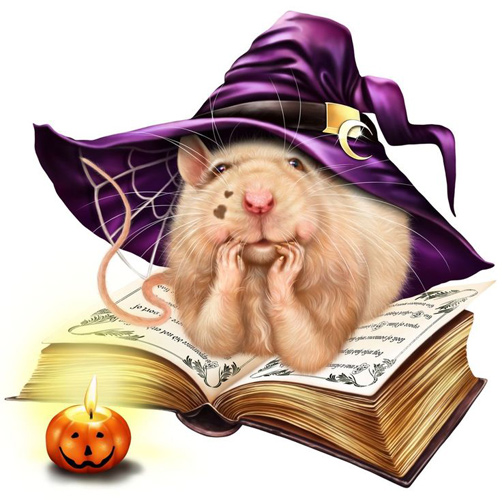                          Диплом                                                                                        вручается                                                                                                           ---------------------------------------------------------                                                                                       ---------------------------------------------------                                                                -------------------------------------------                                                               за  ----------------------------------                                                                                                           в районном фестивале-конкурсе                                                                    «Новогодняя композиция»                                                                            Начальник            СП «Дом детского творчества»                                                                       ГБОУ СОШ №1«ОЦ»                                        с. Большая Глушица                           О.М.Орехова 2019 год